Al Dirigente Scolasticodell’ITE “A. GALLO” di AversaRICHIESTA DI ESONERO DALLE ATTIVITA’ DI PRATICA SPORTIVA.…l… sottoscritt… .......................……………..................................................................…genitore dell’alunn…	frequentante nell’annoscolastico 2021/22 la classe/sez	di codesto IstitutoCHIEDEche …l.. propri… figli… venga esonerat… (barrare e completare con i dati richiesti): da tutte le esercitazioni pratiche di Scienze Motorie e Sportive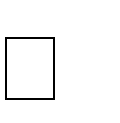 da determinate esercitazioni, quali: ………………………………………………………………………………………………………………………………………………………………………………………………………e che l’esonero dalle attività sia:permanente (esclusione per l’intero corso di studi della scuola) temporaneo, per il periodo dal ………………………….. al ……………………….. (esclusione limitata al solo anno scolastico in corso, o parte di esso)Si allega certificato medico in originale.…l… sottoscritt… è consapevole del fatto che lo studente è comunque tenuto a frequentare le lezioni e a svolgere le verifiche richieste.Data ...................................................................................................(Firma del genitore)